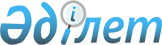 "Бюджеттік есепке алуды жүргізу ережесін бекіту туралы" Қазақстан Республикасы Қаржы Министрінің 2009 жылғы 16 қарашадағы № 495 бұйрығына өзгерістер мен толықтырулар енгізу туралыҚазақстан Республикасы Қаржы министрінің 2015 жылғы 31 желтоқсандағы № 738 бұйрығы. Қазақстан Республикасының Әділет министрлігінде 2016 жылы 2 ақпанда № 12982 болып тіркелді

      БҰЙЫРАМЫН:



      1. Бюджеттік есепке алуды жүргізу ережесін бекіту туралы» Қазақстан Республикасы Қаржы Министрінің 2009 жылғы 16 қарашадағы № 495 бұйрығына (Нормативтік құқықтық актілері мемлекеттік тіркеудің тізіліміне № 5962 болып тіркелген, Қазақстан Республикасы орталық атқарушы және өзге де мемлекеттік органдарының нормативтік құқықтық актілерінің бюллетенінде 2010 жылы № 2, 368-қ. жарияланған) мынадай өзгерістер мен толықтырулар енгізілсін: 



      тақырыбы мынадай редакцияда жазылсын, орыс тіліндегі мәтін өзгермейді:

      «Бюджеттік есепке алуды жүргізу қағидаларын бекіту туралы»;



      1-тармақ мемлекеттік тілде мынадай редакцияда жазылсын, орыс тіліндегі мәтін өзгермейді:

      «1. Қоса беріліп отырған Бюджеттік есепке алуды жүргізу қағидалары бекітілсін.»;



      көрсетілген бұйрықпен бекітілген Бюджеттік есепке алуды жүргізу ережесінде:



      тақырыбы мынадай редакцияда жазылсын, орыс тіліндегі мәтін өзгермейді:

      «Бюджеттік есепке алуды жүргізу қағидалары»;



      1-тармақта:

      бірінші бөлігі мынадай редакцияда жазылсын, орыс тіліндегі мәтін өзгермейді:

      «1. Осы Қағидалар Қазақстан Республикасының Бюджет кодексіне (әрі қарай - Бюджет кодексі) сәйкес әзірленді және республикалық және жергілікті бюджеттердің атқарылуын бюджеттік есепке алуды жүргізудің тәртібін анықтайды.»;



      екінші бөлігі мынадай редакцияда жазылсын, орыс тіліндегі мәтін өзгермейді:

      «Бюджетті атқару жөніндегі уәкілетті орган органдар осы Қағидаларға сәйкес бюджеттік есепке алуды жүргізуді жүзеге асырады.»;



      жетінші бөлігі мемлекеттік тілде мынадай редакцияда жазылсын, орыс тіліндегі мәтін өзгермейді:

      «Бюджетті атқару жөніндегі уәкілетті органның басшысы бюджеттік есепке алуды дұрыс жүргізу үшін қажетті жағдайлар жасайды, бюджетті атқару жөніндегі уәкілетті органның бюджеттік есепке алудың құрылымдық бөлімшелерінің осы Қағидаларда көзделген талаптардың бюджетті атқару жөніндегі бюджеттік есепке алуды жүргізу, құжаттарды және мәліметтерді есепке алу үшін ресімдеу және беру тәртібі бөлігінде орындалуын қамтамасыз етеді және ол үшін Қазақстан Республикасының заңнамаларында көзделген тәртіпте жауап береді.»;



      2-тармақ мемлекеттік тілде мынадай редакцияда жазылсын, орыс тіліндегі мәтін өзгермейді:

      «2. Бюджетті атқару жөніндегі уәкілетті органның бюджеттік есепке алу жөніндегі құрылымдық бөлімшесінің басшысы өз жұмысында осы Қағидаларды басшылыққа алады.»;



      6-тармақ мынадай редакцияда жазылсын:

      «6. Аумақтық қазынашылық органдары қағаз тасығышта беретін және уәкілетті органның қол қоюын көздейтін бюджеттік есепке алу құжаттары бюджетті атқару жөніндегі уәкілетті орган басшысының және бюджетті атқару жөніндегі уәкілетті органның бюджеттік есепке алу жөніндегі құрылымдық бөлімшесі басшысының немесе олар өкілдік берген тұлғалардың қолдарымен ресімделеді.»;



      7-тармақ мынадай редакцияда жазылсын:

      «7. Қазақстан Республикасы Қаржы министрінің 2014 жылғы 4 желтоқсандағы № 540 бұйрығымен (Нормативтік құқықтық актілерді мемлекеттік тіркеудің тізіліміне № 9934 болып тіркелген) бекітілген Бюджеттің атқарылуы және оған кассалық қызмет көрсету қағидаларының 68-тармағына сәйкес орнатылған және 113, 114, 115, 116-тармақтарына сәйкес бюджетті атқару жөніндегі уәкілетті орган аумақтық қазынашылық органдарының ұсынған бастапқы есепке алу құжаттарындағы айналымдардың көрсетілуінің дұрыстығын және тиісті бюджеттердің ҚБШ қалдықтарын тексереді, содан кейін орындауға және есепке алуға қабылдайды.»;



      7-1-тармақ мынадай редакцияда жазылсын:

      «7-1. Жергілікті бюджеттердің атқарылуын күнделікті есепке алу үшін аумақтық қазынашылық органдары бюджетті атқару жөніндегі жергілікті уәкілетті органдарға электрондық тасығыштарда тиісті жергілікті бюджет бойынша жиынтықта 5-34А «Ақылы қызметтер, қайырымдылық көмек, ақшаны уақытша орналастыру, жергілікті өзін-өзі басқару, сыртқы қарыз немесе байланысты грантты қайта айырбастау ҚБШ және квазимемлекеттiк сектор субъектiлерiнiң шоттарындағы қалдықтары туралы есеп» нысанын ұсынады.»;



      8-тармақта: 

      екінші, үшінші, төртінші абзацтар мемлекеттік тілде мынадай редакцияда жазылсын, орыс тіліндегі мәтін өзгермейді:

      «осы Қағидалардың 1-қосымшасына сәйкес нысан бойынша «Бас-журнал» кітабы;

      осы Қағидалардың 2-қосымшасына сәйкес нысан бойынша Бірыңғай қазынашылық шоты бойынша мемориалдық ордер;

      осы Қағидалардың 3-қосымшасына сәйкес нысан бойынша Мемориалдық ордер;»;



      бесінші абзац мынадай редакцияда жазылсын:

      «осы Қағидалардың 4-қосымшаға сәйкес нысан бойынша ҚБШ толық жазылуы (ақылы қызметтердің, қайырымдылық көмектің, ақшаны уақытша орналастырудың, нысаналық қаржыландыру, жергілікті өзін-өзі басқару, сыртқы қарызды немесе байланысты грантты қайта айырбастау, Қазақстан Республикасы Ұлттық қорының (бұдан әрі - Ұлттық қор), кеден одағының ҚБШ, квазимемлекеттiк сектор субъектiлерiнiң шоттарын, соманы анықтауға дейінгі шотты есепке алуға арналған);»;



      алтыншы, жетінші, сегізінші, тоғызыншы, оныншы, он бірінші, он үшінші абзацтар мемлекеттік тілде мынадай редакцияда жазылсын, орыс тіліндегі мәтін өзгермейді:

      «осы Қағидалардың 5-қосымшасына сәйкес нысан бойынша БҚШ-тан салымдарға (депозиттерге) орналастырылған сомалардың толық жазылуы;

      осы Қағидалардың 6-қосымшасына сәйкес нысан бойынша Жергілікті бюджеттерден депозиттерге орналастырылған сомалардың толық жазылуы;

      осы Қағидалардың 7-қосымшасына сәйкес нысан бойынша Бюджеттердің түсімдері мен шығыстары бойынша сомалардың толық жазылуы;

      осы Қағидалардың 8-қосымшасына сәйкес № 1 нысан бойынша Қазынашылық комитетінің балансы;

      осы Қағидалардың 9-қосымшасына сәйкес № 1-М нысан бойынша Жергілікті бюджеттің атқарылу балансы;

      осы Қағидалардың 10-қосымшасына сәйкес № 2 нысан бойынша Бірыңғай қазынашылық шоттағы ақша қозғалысы туралы есеп;

      осы Қағидалардың 11-қосымшасына сәйкес нысан бойынша Бюджеттік кредиттерді есепке алу кітабы;

      осы Қағидалардың 12-қосымшасына сәйкес № 3 нысан бойынша Мемлекеттік және мемлекет кепілдік берген борыш, мемлекеттің кепілгерлері бойынша қарыздары туралы есеп;»;



      он төртінші абзац алып тасталсын;



      он бесінші, он алтыншы, он жетінші, он сегізінші, он тоғызыншы, жиырмасыншы абзацтар мемлекеттік тілде мынадай редакцияда жазылсын, орыс тіліндегі мәтін өзгермейді:

      осы Қағидалардың 14-қосымшасына сәйкес № 5 нысан бойынша Мемлекеттік сыртқы қарыздар бойынша есеп;

      осы Қағидалардың 15-қосымшасына сәйкес нысан бойынша Қазақстан Республикасы Үкіметінің және жергілікті атқарушы органдар резервтерінің жұмсалуы жөніндегі ақпарат;

      осы Қағидалардың 16-қосымшасына сәйкес нысан бойынша Мемлекеттік мекемелердің аккредитивтер сомаларын есепке алу үшін шоттарындағы қалдықтар туралы мәліметтер;

      осы Қағидалардың 17-қосымшасына сәйкес № 6 нысан бойынша Шетел валютасы шоты бойынша операциялық күннің жабылуы туралы есеп;

      осы Қағидалардың 18-қосымшасына сәйкес № 2-М нысан бойынша Жергілікті бюджеттің ақша қозғалысы туралы есеп;

      осы Қағидалардың 19-қосымшасына сәйкес нысан бойынша Шетел валютасы түрлерi бойынша шоттардың толық жазылуы;



      жиырма бірінші, жиырма екінші, жиырма үшінші және жиырма төртінші абзацтар мынадай редакцияда жазылсын:

      «осы Қағидалардың 20-қосымшасына сәйкес нысан бойынша Қазынашылықтын біріктірілген ақпараттық жүйесінде (бұдан әрі – ҚБАЖ) операциялық күннің жабылуы туралы есеп;

      осы Қағидалардың 21-қосымшаға сәйкес нысан бойынша инвестициялық жобалар шегінде сыртқы қарыздардың жұмсалуы жөніндегі ақпарат;

      осы Қағидалардың 22-қосымшаға сәйкес нысан бойынша республикалық бюджеттен берілген кредит бойынша ақпарат;

      осы Қағидалардың 23-қосымшаға сәйкес нысан бойынша Бірыңғай қазынашылық шоттан Ұлттық банкіне орналастырылған уақытша бос бюджеттік қаражаттар (депозиттер) бойынша анықтаманы есепке алу тіркелімдерінде жүргізіледі.»;



      9-тармақ мынадай редакцияда жазылсын:



      «9. Қазақстан Республикасы Қаржы министрлігінің Қазынашылық комитеті үшін (бұдан әрі - Қазынашылық комитеті) құрылымдық бөлімшелердің осы Қағидалардың 12, 14, 15, 16, 17, 23, 24-қосымшаларына сәйкес есептері республикалық және жергілікті бюджеттердің атқарылуын есепке алудың бастапқы құжаттары болып табылады.

      Есепке алынған бастапқы құжаттар алынғаннан кейін келесі күннен кешіктірілмей бір күндегі барлық операциялар бойынша мемориалдық ордермен ресімделеді және бюджетті атқару жөніндегі уәкілетті органдардың бюджеттік есепке алу жөніндегі бөлімшенің басшысы қол қояды.

      Сыртқы қарыздар бойынша есеп операциялардың өтуіне байланысты жүргізіледі.

      Бастапқы құжаттардағы жазбалар оларда жазбалардың ұзақ уақыт бойы сақталуын қамтамасыз ететін жазба құралдарымен ғана жүргізілуі тиіс.

      Мемориалдық ордерлер есепке алу тіркелімдеріне жазылғанға дейін әрбір ай үшін жеке тізбектік тәртіппен бірінші нөмірден бастап нөмірленеді.

      Таратып жазулар, ақшаларды салымдарға (депозиттерге) орналастыру немесе салымдардың (депозиттердің) негізгі сомасын қайтару жөніндегі операциялар жүргізілгеннен кейін қалыптастырылатын депозиттердің орналастырылған сомаларын қоспағанда, күн сайын қалыптастырылады және мемориалдық ордерлердің қосымшасы болып табылады.»;



      10-тармақ мынадай редакцияда жазылсын:

      «Бас-журнал» кітабында бюджеттердің атқарылуының бюджеттік есепке алудың қосалқы шоттары бойынша хронологиялық және жүйелік жазбалары біріктіріледі.

      Жаңа қаржы жылына арналған кітапты ашу кезінде бірінші жол бойынша өткен жылғы қосалқы шоттар бойынша қалдықтар сомасы жазылады. Баланс активінің сомалары дебетке, ал пассив сомалары - кітаптың тиісті қосалқы шоттарының кредитіне жазылады. 

      Жекелеген қосалқы шоттар бойынша жылдың басындағы қалдықтар талдамалы есепке алу тіркелімдерінде жылдың басындағы жазбаларға сәйкес келуі тиіс.

      «Бас-журнал» кітабына жазбалар мемориалдық ордердің және оны толтыруға негіз болып табылатын, оған қоса берілген құжаттардың негізінде жүргізіледі. 

      «Бас-журнал» кітабында бір айдағы айналымдардың жалпы қорытындысы есептеледі және барлық қосалқы шоттар бойынша келесі айдың басындағы дебет немесе кредит қалдықтары шығарылады.»;

      «Бас-журнал» кітабында шығарылған қосалқы шоттар бойынша сомалар негізінде бюджетті атқару жөніндегі уәкілетті органның басшысы мен бюджеттік есепке алу жөніндегі құрылымдық бөлімшенің басшысы қол қоятын ағымдағы қаржы жылының 1 шілдедегі және есептіден кейінгі жылдың 1 қаңтардағы жағдай бойынша баланс жасалады.

      Алдағы жылға арналған есепке алу тіркелімдері ағымдағы қаржы жылының 31 желтоқсанынан кешіктірілмей дайындалады. 

      Қазынашылық комитетінің балансы БҚШ, республикалық және жергілікті бюджеттердің ҚБШ, сыртқы қарыздар шотындағы, ақылы қызметтердің, қайырымдылық көмектің, ақшаны уақытша орналастыру, нысаналы қаржыландыру, жергілікті өзін-өзі басқару, сыртқы қарызды немесе байланысты грантты қайта айырбастау, Ұлттық қордың ҚБШ, кеден одағының шотындағы, квазимемлекеттiк сектор субъектiлерiнiң шоттарындағы, шетел валютасының шоттарындағы, соманы анықтауға дейінгі шоттардағы, есеп айырысулардағы ақша бойынша, ЖБ жетіспеушіліктері бойынша, Қазақстан Республикасы Ұлттық Банкінің (бұдан әрі – Ұлттық Банк) салымдарына (депозиттеріне) орналастыру бойынша шоттардағы қалдықтарын көрсетеді.

      Жергілікті бюджеттерін атқарылу балансы тиісті жергілікті бюджеттердің ҚБШ, ақылы қызметтердің, қайырымдылық көмектің, ақшаны уақытша орналастырудың тиісті ҚБШ, ЖБ жетіспеушіліктері бойынша, Ұлттық Банк салымдарына (депозиттеріне) орналастыру бойынша шоттардағы, сыртқы қарыздар бойынша шоттағы және квазимемлекеттiк сектор субъектiлерiнiң шоттарындағы, жергілікті өзін-өзі басқару ҚБШ ақшаның қалдықтарын көрсетеді.;

      Баланс жасалғанға дейін синтетикалық есепке алу шоттары бойынша айналымдармен және қалдықтармен бірге талдамалы шоттар бойынша айналымдар мен қалдықтарды салыстырып тексеру жүргізіледі.

      № 2 нысан бойынша БҚШ-ғы ақша қозғалысы туралы есепте есепті кезеңдегі ақша түсімдері мен шығындары көрсетіле отырып, ақшаның жыл басындағы және есепті кезеннің соңындағы қалдықтары көрсетіледі.»;



      16 және 17-тармақтар мынадай редакцияда жазылсын:



      «16. Бюджетті атқару жөніндегі уәкілетті органның бюджетті атқару жөніндегі операцияларды есепке алу үшін осы Қағидалардың 24-қосымшасына сәйкес шоттар жоспары қолданылады.



      17. Республикалық және жергілікті бюджеттерді атқару операциялары жөніндегі шоттар корреспонденциясы осы Қағидалардың 25,  26-қосымшаларындақарастырылған.»;



      21-тармақ мынадай редакцияда жазылсын:



      «21. 120 «Шетел валюталарының түрлері бойынша корреспонденттік шоттар» қосалқы шотында Ұлттық банкте бюджетті атқару жөніндегі орталық уәкілетті органға ашылған корреспонденттік шоттардағы шетел валютасындағы ақша қозғалысы есепке алынады.

      Есепке алуда шетел валютасының түсімдері және жұмсалуы жөніндегі операцияларды көрсету Ұлттық банктің үзінді-көшірмесі негізінде жүргізіледі.

      Шетел валютасы корреспонденттік шотқа түскен кезде 400, 410, 420, 430, 440 қосалқы шоттарының дебеті және 120 қосалқы шоттың кредиті бойынша жазба жүргізіледі.

      Корреспонденттік шоттан шетел валютасын аудару 120 қосалқы шоттың дебеті және 400, 410, 420, 430, 440 қосалқы шоттарының кредиті бойынша көрсетіледі.»;



      25-тармақ мынадай редакцияда жазылсын:

      «25. 3 «Қолма-қол ақшаны бақылау шоттары және ұлттық валютадағы басқа шоттар» шотында ұлттық валютадағы республикалық және жергілікті бюджеттер ҚБШ, сыртқы қарыздар бойынша шоттарда, ақылы қызметтердің қайырымдылық көмек, ақшаларды уақытша орналастыру, Ұлттық қор, нысаналы қаржыландыру, жергілікті өзін-өзі басқару, сыртқы қарыз немесе байланысты грантты қайта айырбастау ҚБШ, анықтағанға дейінгі сомалар шотында, кеден одағы, квазимемлекеттiк сектор субъектiлерi шоттарында ақша қозғалысы есепке алынады, сондай-ақ Ұлттық банктегі салымдарға (депозиттерге) жергілікті бюджеттердің тартылған ақшалары есепке алынады.

      3-шот мынадай қосалқы шоттарға бөлінеді:

      300 «РБ ҚБШ»;

      301 «ЖБ ҚБШ»;

      302 «Сыртқы қарыздар бойынша шот»;

      303 «Кеден одағының шоты»;

      304 «РБ квазимемлекеттiк сектор субъектiлерiнің шоты»;

      305 «ЖБ квазимемлекеттiк сектор субъектiлерiнің шоты»;

      306 «Жергілікті өзін-өзі басқару ҚБШ»;

      307 «Сыртқы қарыз немесе байланысты грантты қайта айырбастау ҚБШ»;

      310 «РБ ақылы қызметтерінің ҚБШ»;

      311 «ЖБ ақылы қызметтерінің ҚБШ»;

      320 «РБ қайырымдылық көмектің ҚБШ»;

      321 «ЖБ қайырымдылық көмектің ҚБШ»;

      330 «РБ ақшасын уақытша орналастыру ҚБШ»;

      331 «ЖБ ақшасын уақытша орналастыру ҚБШ»;

      340 «Ұлттық қордың ҚБШ»;

      350 «Нысаналы қаржыландыру ҚБШ»;

      360 «Соманы анықтауға дейінгі шот»;

      380 «ЖБ ҚБШ қаражатты тартуға арналған шот»;

      390 «Түсімдердің жинақтау шоттары»;



      мынадай мазмұндағы 27-6-тармақпен толықтырылсын:

      «27-6. «307 «Сыртқы қарыз немесе байланысты грантты қайта айырбастау ҚБШ» қосалқы шотында мемлекеттік мекемелердің сыртқы қарызы немесе байланысты грантты қайта айырбастау ҚБШ ақша қозғалысы есепке алынады.

      Сыртқы қарыз немесе байланысты грантты қайта айырбастау ҚБШ ақша түсімдері 307 қосалқы шотының дебеті мен 600 қосалқы шотының кредиті бойынша көрсетіледі.

      Сыртқы қарыз немесе байланысты грантты қайта айырбастау ҚБШ ақшасының жұмсалуы 500 қосалқы шотының дебеті мен 307 қосалқы шотының кредиті бойынша көрсетіледі.»;



      30 және 31-тармақтар мынадай редакцияда жазылсын:



      «30. 320 «РБ қайырымдылық көмектің ҚБШ» қосалқы шотында республикалық бюджет есебінен ұсталатын мемлекеттік мекемелерге ашылған қайырымдылық көмектің ҚБШ ақша қозғалысы есепке алынады.

      РБ қайырымдылық көмектің ҚБШ ақшалар түсімі 320 қосалқы шотының дебеті мен 600 қосалқы шотының кредиті бойынша көрсетіледі.

      РБ қайырымдылық көмектің ҚБШ ақшалардың жұмсалуы 500 қосалқы шотының дебеті және 320 қосалқы шотының кредиті бойынша көрсетіледі.



      31. 321 «ЖБ қайырымдылық көмектің ҚБШ» қосалқы шотында жергілікті бюджет есебінен ұсталатын мемлекеттік мекемелерге ашылған қайырымдылық көмектің ҚБШ ақша қозғалысы есепке алынады.

      ЖБ қайырымдылық көмектің ҚБШ ақшалар түсімі 321 қосалқы шотының дебеті және 602 қосалқы шотының кредиті бойынша көрсетіледі.

      ЖБ қайырымдылық көмектің ҚБШ ақшалардың жұмсалуы 502 қосалқы шотының дебеті мен 321 қосалқы шотының кредиті бойынша көрсетіледі.»;



      39 және 40-тармақтар мынадай редакцияда жазылсын:



      «39. 390 «Түсімдердің жинақтау шоты» қосалқы шоты түсімдерді тиісті бюджеттердің ҚБШ жинақтап, оларды кейіннен бөлу үшін бюджетті атқару жөніндегі орталық уәкілетті органда ашылатын транзиттік шот. Түсімдердің жинақтау шотынан республикалық, жергілікті бюджеттер, Ұлттық қор арасындағы есептелген соманы күн сайын толық бөлу, артық (қате) төленген бюджетке төленетін түсімдер сомасын қайтару, түсімдердің бюджеттік сыныптамасының кодтары (әрі қарай – БСК) арасында немесе аумақтық салық қызметі органдарының арасындағы артық (қате) төленген соманы есепке алу жүзеге асырылады.

      Түсімдердің жинақтау шоттарында қаражаттарды есепке алу 390 қосалқы шотының дебеті мен 600 қосалқы шотының кредиті бойынша көрсетіледі.

      Түскен сомаларды бөлу 300, 301, 303, 340, 360 қосалқы шоттарының дебеті және 390 қосалқы шотының кредиті бойынша көрсетіледі.

      Бюджетке артық (қате) түскен сомаларды бюджеттен қайтару, оның ішінде Ұлттық қордан тартылған кепілдендірілген трансферт бөлігінде бір жыл ішінде республикалық бюджеттен Ұлттық қорға қайтару 390 қосалқы шотының дебеті мен 300 қосалқы шотының кредиті бойынша көрсетіледі. 



      40. 4 «Шетел валютасындағы шоттар» шотында валюта түрлері бойынша шетел валютасындағы шоттардағы ақшалар қозғалысы есепке алынады.

      4-шот мынадай қосалқы шоттарға бөлінеді:

      400 «Мемлекет меншігіне түсетін түсімдер шоты»;

      410 «Аумақтық қазынашылық органдарының шоты»;

      420 «ЕАЭО туралы шарт шеңберіндегі түсімдер шоты»;

      430 «Шетел валютасындағы басқа шоттар»;

      440 «Сыртқы қарыз немесе байланысты грант шоты.»;



      42, 43-тармақтар мынадай редакцияда жазылсын:



      «42. 410 «Аумақтық қазынашылық органдарының шоты» қосалқы шотында мемлекеттік органдардың лауазымдық тұлғаларының шетелге іссапарға жіберуге байланысты шығыстарын өтеу ретінде шетел валютасындағы қолма-қол ақша түрінде беруге арналған, сондай-ақ консулдық алымдар түрінде түскен нақты шетел валютасындағы қолма-қол ақша шоттарындағы шетел валютасы есепке алынады.

      Аумақтық қазынашылық органдарының шотына шетел валютасындағы түсімдер айырбастаудан кейін 410 қосалқы шотының дебеті мен 120 қосалқы шотының кредиті бойынша көрсетіледі.

      Шетел валютасының жұмсалуы 120 қосалқы шотының дебеті мен 410 қосалқы шотының кредиті бойынша көрсетіледі.

      Оң бағамдық айырма 410 қосалқы шотының дебеті мен 120 қосалқы шотының кредиті бойынша көрсетіледі.

      Теріс бағамдық айырма 120 қосалқы шотының дебеті мен 410 қосалқы шотының кредиті бойынша көрсетіледі.



      43. 420 «ЕАЭҚ туралы шарт шеңберіндегі түсімдер шоты» қосалқы шотында ЕАЭҚ туралы шартқа қатысушы елдерден түскен және қайта айырбастауға және мемлекеттік бюджеттің кірісіне есепке жатқызуға жататын шетел валютасы есепке алынады.

      ЕАЭҚ туралы шарт шеңберіндегі түсімдер шотына шетел валютасының түсімдері 420 қосалқы шотының дебеті мен 120 қосалқы шотының кредиті бойынша көрсетіледі.

      Шетел валютасының жұмсалуы (қайта айырбастау) 120 қосалқы шотының дебеті мен 420 қосалқы шотының кредиті бойынша көрсетіледі.

      Оң бағамдық айырма 420 қосалқы шотының дебеті мен 120 қосалқы шотының кредиті бойынша көрсетіледі.

      Теріс бағамдық айырма 120 қосалқы шотының дебеті мен 420 қосалқы шотының кредиті бойынша көрсетіледі.»;



      мынадай мазмұндағы 44-1-тармақпен толықтырылсын:

      «44-1. 440 «Сыртқы қарыз немесе байланысты грант шоты» қосалқы шотында үкіметтік сыртқы қарыздар немесе байланысты гранттар туралы келісімдер шеңберінде түскен шетел валютасы есепке алынады.

      Сыртқы қарыз немесе байланысты грант шотына шетел валютасының түсімдері 440 қосалқы шотының дебеті мен 120 қосалқы шотының кредиті бойынша көрсетіледі.

      Қайта айырбасталғаннан кейін және аударылғаннан кейін Сыртқы қарыз немесе байланысты грант шотынан шетел валютасының жұмсалуы 120 қосалқы шотының дебеті мен 440 қосалқы шотының кредиті бойынша көрсетіледі.

      Оң бағамдық айырма 440 қосалқы шотының дебеті мен 120 қосалқы шотының кредиті бойынша көрсетіледі.

      Теріс бағамдық айырма 120 қосалқы шотының дебеті мен 440 қосалқы шотының кредиті бойынша көрсетіледі.»;



      47, 48, 48-1, 48-2-тармақтар мынадай редакцияда жазылсын:



      «47. 5 «Есеп айырысулар» шотында ақшалардың жұмсалуы бойынша операциялар, Ұлттық Банк салымдарына (депозиттеріне) орналастыру үшін тартылған жергілікті бюджеттердің қаражаттарын орналастыру бойынша есеп айырысулар, ЖБ жетіспеушіліктері бойынша есеп айырысулар, ішкі есеп айырысулар есепке алынады.

      5-шот мынадай қосалқы шоттарға бөлінеді:

      500 «Шығыстарды жүргізу»;

      501 «ЖБ ақылы қызметтерінің ҚБШ бойынша шығыстарды жүргізу»;

      502 «ЖБ қайырымдылық көмегінің ҚБШ бойынша шығыстарды жүргізу»;

      503 «ЖБ ақшасын уақытша орналастыру ҚБШ бойынша шығыстарды жүргізу»;

      504 «Жергілікті өзін-өзі басқару ҚБШ бойынша шығыстарды жүргізу»;

      510 «Сыртқы қарыздар бойынша шығыстарды жүргізу»;



      48. Қазынашылық комитеті 500 «Шығыстарды жүргізу» қосалқы шотында республикалық және жергілікті бюджеттердің ҚБШ-дан, ақылы қызметтер, қайырымдылық көмектің, ақшаны уақытша орналастырудың, жергілікті өзін-өзі басқару, сыртқы қарыз немесе байланысты грантты қайта айырбастаудың, Ұлттық қордың, нысаналы қаржыландыру ҚБШ-нан, кеден одағының мен квазимемлекеттiк сектор субъектiлерiнің шоттарынан жүргізілген шығыстарды есепке алады.

      Жүргізілген шығыстар сомасына әр күнге 500 қосалқы шотының дебеті және 300, 301, 303, 304, 305, 306, 307, 310, 311, 320, 321, 330, 331, 340, 350 қосалқы шоттарының кредиті бойынша жазба жүргізіледі.

      Кассалық шығыстарды республикалық және жергілікті бюджеттердің ҚБШ қалпына келтіру 300, 301 қосалқы шоттарының дебеті және 500 қосалқы шотының кредиті бойынша көрсетіледі.

      БҚШ бойынша жүргізілген шығыстар 100 «Бірыңғай қазынашылық шот» қосалқы шотының дебеті және 500 қосалқы шотының кредиті бойынша көрсетіледі.



      48-1. Бюджетті атқару жөніндегі жергілікті уәкілетті органдары:

      500 «Шығыстарды жүргізу» қосалқы шотында - жергілікті бюджеттің ҚБШ және квазимемлекеттiк сектор субъектiлерiнің шоты бойынша шығыстары.

      501 «ЖБ ақылы қызметтерінің ҚБШ бойынша шығыстарды жүргізу» қосалқы шотында;

      502 «ЖБ қайырымдылық көмектің ҚБШ бойынша шығыстарды жүргізу» қосалқы шотында;

      503 «ЖБ ақшаларын уақытша орналастыру ҚБШ бойынша шығыстарды жүргізу» қосалқы шотында;

      504 «Жергілікті өзін-өзі басқару ҚБШ бойынша шығыстарды жүргізу» қосалқы шотында;

      510 «Сыртқы қарыздар бойынша шығыстарды жүргізу» қосалқы шотында есепке алады.

      501 «ЖБ ақылы қызметтерінің ҚБШ бойынша шығыстарды жүргізу» қосалқы шотында ЖБ ақылы қызметтерінің ҚБШ-ғы шығыстары есепке алынады.

      Жүргізілген шығыстар сомасының әрбір күніне 501 қосалқы шотының дебеті мен 311 қосалқы шотының кредиті бойынша жазба жүргізіледі.

      ЖБ ақылы қызметтерінің ҚБШ кассалық шығыстарды қалпына келтіру 311 қосалқы шотының дебеті мен 501 қосалқы шотының кредиті бойынша көрсетіледі. 



      48-2. 502 «ЖБ қайырымдылық көмектің ҚБШ бойынша шығыстарды жүргізу» қосалқы шотында ЖБ қайырымдылық көмектің ҚБШ-ғы шығыстар есепке алынады.

      Жүргізілген шығыстар сомасының әрбір күніне 502 қосалқы шотының дебеті мен 321 қосалқы шотының кредиті бойынша жазба жүргізіледі.

      ЖБ қайырымдылық көмектің ҚБШ кассалық шығыстарды қалпына келтіру 321 қосалқы шотының дебеті мен 502 қосалқы шотының кредиті бойынша көрсетіледі.»;



      52, 52-1 және 53-тармақтар мынадай редакцияда жазылсын:



      «52. 540 «Ішкі есеп айырысулар» қосалқы шотында бюджетті атқару жөніндегі уәкілетті органдар 5-34 «Тиісті бюджеттердің ҚБШ жағдайы туралы есеп» нысаны деректерінің түсімдер мен шығыстар жөніндегі есептілік нысандарымен сәйкес емес сомаларын есепке алады.

      Түсімдер бойынша есептілік нысандармен алшақтық сомасына 600 қосалқы шоттың дебеті және 540 қосалқы шоттың кредиті бойынша, ал шығыстар бойынша - 540 қосалқы шоттың дебеті және алшақтық сомаларын көрсете отырып, оның туындау себептері туралы аумақтық қазынашылық органдар берген жазбаша ақпарат негізінде 500 қосалқы шоттың кредиті бойынша жазба жүргізіледі.

      Бюджетті атқару жөніндегі жергілікті уәкілетті органдар аумақтық қазынашылық органдарынан бюджетке артық (қате) төленген түсімдер сомасының қайтару сомалары туралы растауды алған кезде 540 қосалқы шотының дебеті мен 600 қосалқы шотының кредиті бойынша, ал шығыстар бойынша – 500 қосалқы шотының дебеті мен 540 қосалқы шотының кредиті бойынша жазба жүргізеді.

      540 «Ішкі есеп айырысулар» қосалқы шоты бойынша сальдо шығарылмайды. Бас-журнал кітабында және дебет бойынша осы қосалқы шот бойынша балансында - шығыстар бойынша алшақтық сомасы, кредит бойынша – түсімдер бойынша алшақтық сомасы көрсетіледі.



      52-1. 6 «Түсiмдер» шотында республикалық және жергiлiктi бюджеттердiң ҚБШ-дағы, сыртқы қарыздар бойынша шоттардағы, ақылы қызметтер, қайырымдылық көмек, ақшаны уақытша орналастыру, жергілікті өзін-өзі басқару, сыртқы қарызды немесе байланысты грантты қайта айырбастау, Ұлттық қор, нысаналы қаржыландыру, кеден одағы ҚБШ-дағы, анықталғанға дейiнгi сомалар және квазимемлекеттiк сектор субъектiлерiнің шоттарындағы түсiм бойынша операциялар есепке алынады.

      6 шот мынадай қосалқы шоттарға бөлiнедi:

      600 «Түсiмдердi есепке алу»;

      601 «ЖБ ақылы қызметтерiнiң ҚБШ-на түсiмдердi есепке алу»;

      602 «ЖБ қайырымдылық көмектiң ҚБШ-на түсiмдердi есепке алу»;

      603 «ЖБ ақшаны уақытша орналастыру ҚБШ-на түсiмдердi есепке алу»;

      604 «Жергілікті өзін-өзі басқару ҚБШ-на түсімдерді есепке алу»;

      610 «Сыртқы қарыздар бойынша түсiмдердi есепке алу».

      600 «Түсiмдердi есепке алу» қосалқы шотында Қазынашылық комитетi республикалық және жергiлiктi бюджеттердiң ҚБШ-дағы, ақылы қызметтер қайырымдылық көмек, ақшаны уақытша орналастыру, өзін-өзі басқару, сыртқы қарыз немесе байланысты грантты, Ұлттық қор, нысаналы қаржыландыру, кеден одағы ҚБШ-дағы, анықталғанға дейiнгi сомалар және квазимемлекеттiк сектор субъектiлерiнің шоттарындағы түсiмдер есепке алынады.

      БҚШ бойынша жүргiзiлген түсiмдер 600 қосалқы шотының дебетi және 100 «Бiрыңғай қазынашылық шоты» қосалқы шотының кредиті бойынша көрсетiледi. 

      Бюджеттi атқару жөнiндегi жергiлiктi уәкiлеттi органдар:

      600 «Түсiмдердi есепке алу» қосалқы шотында - жергiлiктi бюджеттiң ҚБШ-на және квазимемлекеттiк сектор субъектiлерiнің шотына түсiмдердi;

      601 «ЖБ ақылы қызметтерiнiң ҚБШ-на түсiмдердi есепке алу»;

      602 «ЖБ қайырымдылық көмектің ҚБШ-на түсiмдердi есепке алу»;

      603 «ЖБ ақшасын уақытша орналастыру ҚБШ-на түсiмдердi есепке алу»;

      604 «Жергілікті өзін-өзі басқару ҚБШ-на түсiмдерді есепке алу»;

      610 «Сыртқы қарыздар бойынша түсiмдердi есепке алу» есепке алады.

      601 «ЖБ ақылы қызметтерiнiң ҚБШ-сына түсiмдердi есепке алу» қосалқы шотында ЖБ ақылы қызметтерінің ҚБШ-сындағы түсімдер есепке алынады.

      ЖБ ақылы қызметтерiнiң ҚБШ бойынша жүргiзiлген түсiмдер 311 қосалқы шотының дебетi мен 601 қосалқы шотының кредиті бойынша жүргiзiледi.

      602 «ЖБ қайырымдылық көмектің ҚБШ-на түсiмдердi есепке алу» қосалқы шотында ЖБ қайырымдылық көмектiң ҚБШ-на түсiмдер есепке алынады. 

      ЖБ қайырымдылық көмектiң ҚБШ бойынша жүргiзiлген түсiмдер 321 қосалқы шотының дебетi және 602 қосалқы шотының кредиті бойынша көрсетіледі.

      603 «ЖБ ақшаны уақытша орналастыру ҚБШ-на түсiмдердi есепке алу» қосалқы шотында ЖБ ақшаны уақытша орналастыру ҚБШ-на түсімдер есепке алынады.

      ЖБ ақшаны уақытша орналастыру ҚБШ бойынша жүргiзiлген түсiмдер 331 қосалқы шотының дебетi мен 603 қосалқы шотының кредиті бойынша көрсетіледі.

      604 «Жергілікті өзін-өзі басқару ҚБШ-на түсiмдерді есепке алу» қосалқы шотында жергілікті өзін-өзі басқару ҚБШ-на түсiмдер есепке алынады. 

      Жергілікті өзін-өзі басқару ҚБШ бойынша жүргiзiлген түсiмдер 306 қосалқы шотының дебетi мен 604 қосалқы шотының кредиті бойынша көрсетіледі.

      610 «Сыртқы қарыздар бойынша түсiмдердi есепке алу» қосалқы шотында сыртқы қарыздар бойынша шоттағы түсiмдер есепке алынады.

      Сыртқы қарыздар бойынша жүргiзiлген түсiмдер 302 «Сыртқы қарыздар бойынша шот» қосалқы шотының дебетi және 610 қосалқы шотының кредитi бойынша көрсетiледi. 



      53. 9 «Нәтижелер» шотында сыртқы қарыздар бойынша, ЖБ ақылы қызметтері бойынша, ЖБ қайырымдылық бойынша, ЖБ ақшаны уақытша орналастыру бойынша, жергілікті өзін-өзі басқару бойынша жергілікті бюджеттердің атқарылу нәтижелері есепке алынады.

      9 шот мынадай қосалқы шоттарға бөлінеді:

      900 «Бюджеттің атқарылу нәтижесі»;

      910 «Сыртқы қарыздар бойынша атқарылу нәтижесі»;

      911 «ЖБ ақылы қызметтері бойынша атқарылу нәтижесі»;

      921 «ЖБ қайырымдылық көмек бойынша атқарылу нәтижесі»;

      931 «ЖБ ақшаны уақытша орналастыру бойынша атқарылу нәтижесі»;

      941 «Жергілікті өзін-өзі басқару бойынша атқарылу нәтижесі».

      Жергілікті бюджеттердің атқарылу нәтижелерін анықтауға 900 «Бюджеттің атқарылу нәтижелері» қосалқы шоты арналған.

      Қаржы жылының аяқталуы бойынша осы шотта түсімдер мен шығыстар сомалары көрсетіледі.

      Нәтижелері жылдың аяғында 600 қосалқы шоты бойынша қалдықты 900 қосалқы шоттың кредитіне, ал 500 қосалқы шоты бойынша қалдығы 900 қосалқы шоттың дебетіне есептен шығару арқылы анықталады.

      Бюджет түсімдері мен шығыстарын 900 қосалқы шотқа есептен шығарғаннан кейін 600 және 500 қосалқы шоттары жабылады.

      900 қосалқы шоты бойынша алынған кредит қалдығы бюджеттің атқарылу нәтижесі болып табылады.

      Бюджет кодексінің 104-бабына сәйкес жыл басындағы бюджет қаражатының қалдықтары 900 қосалқы шотта қалады.»;



      53-3-тармақ мынадай редакцияда жазылсын:



      «53-3. 921 «ЖБ қайырымдылық көмек бойынша атқарылу нәтижелері» қосалқы шоты ЖБ қайырымдылық көмектің атқарылу нәтижелерін айқындауға арналған.

      Қаржы жылының аяқталуы бойынша осы шотта түсімдер мен шығыстар сомалары көрсетіледі.

      Нәтижелері жылдың аяғында 602 қосалқы шоты бойынша қалдықты 921 қосалқы шотының кредитіне, ал 502 қосалқы шоты бойынша қалдықты 921 қосалқы шоттың дебетіне есептен шығару арқылы айқындалады.

      ЖБ қайырымдылық көмек бойынша түсімдері мен шығыстары 921 қосалқы шотына есептен шығарылғаннан кейін 602 және 502 қосалқы шоттары жабылады.

      921 қосалқы шоты бойынша алынған кредит қалдығы ЖБ қайырымдылық көмектің атқарылу нәтижесі болып табылады.»;



      61-тармақ алып тасталсын;



      корсетілген Ережеге 1, 4, 5, 6, 7, 8, 9, 10, 17, 18, 19, 20, 21, 22, 23, 24, 25, 26-қосымшалар осы бұйрыққа 1, 2, 3, 4, 5, 6, 7, 8, 9, 10, 11, 12, 13, 14, 15, 16, 17, 18-қосымшаларға сәйкес редакцияда жазылсын;



      корсетілген Ережеге 2, 3, 11, 12, 13, 14, 15, 16-қосымшалар мемлекеттік тілде осы бұйрыққа 19, 20, 21, 22, 23, 24, 25, 26-қосымшаларға сәйкес редакцияда жазылсын, орыс тіліндегі мәтін өзгермейді;



      13-қосымша алып тасталсын.



      2. Қазақстан Республикасы Қаржы министрлігінің Бюджет заңнамасы департаменті (З. А. Ерназарова) заңнамада белгіленген тәртіппен:



      1) осы бұйрықтың Қазақстан Республикасы Әділет министрлігінде мемлекеттік тіркелуін;



      2) осы бұйрық Қазақстан Республикасы Әділет министрлігінде мемлекеттік тіркелгеннен кейін күнтізбелік он күн ішінде оның Қазақстан Республикасының нормативтік құқықтық актілерінің эталондық бақылау банкіне орналастыру үшін Қазақстан Республикасы Әділет министрлігінің «Республикалық құқықтық ақпарат орталығы» шаруашылық жүргізу құқығындағы республикалық мемлекеттік кәсіпорнына жіберілуін;



      3) осы бұйрықтың Қазақстан Республикасы Қаржы министрлігінің интернет-ресурсында орналастырылуын қамтамасыз етсін.



      3. Осы бұйрық мемлекеттік тіркелген күнінен бастап қолданысқа енгізіледі.      Қазақстан Республикасының

      Қаржы Министрі                                      Б. Сұлтанов

Қазақстан Республикасы   

Қаржы министрінің     

2015 жылғы 31 желтоқсандағы

№ 738 бұйрығына       

1-қосымша           Бюджеттік есепке алуды    

жүргізу ережесіне       

1-қосымша           нысан              ____________________________

(уәкілетті органның атауы) Бас-журнал кітабы

20___жылғы «__»_____________Күні _____ ж.

Өлшем бірлігі: теңге, тиын

Қазақстан Республикасы   

Қаржы министрінің     

2015 жылғы 31 желтоқсандағы

№ 738 бұйрығына       

2-қосымша           Бюджеттік есепке алуды    

жүргізу ережесіне       

4-қосымша           нысан              ____________________________

(уәкілетті органның атауы) Қолма-қол ақшаны бақылау шоттардың толық жазылуы

20___жылғы «__»_____________Бюджет түрі:

Өлшем бірлігі: теңге, тиынЖылдың басындағы қаражаттар қалдығы

Есепті күндегі қаражаттар қалдығыЖылдың басындағы қаражаттар қалдығы

Есепті күндегі қаражаттар қалдығы

Қазақстан Республикасы   

Қаржы министрінің     

2015 жылғы 31 желтоқсандағы

№ 738 бұйрығына       

3-қосымша           Бюджеттік есепке алуды    

жүргізу ережесіне       

5-қосымша           нысан              ____________________________

(уәкілетті органның атауы) Бірыңғай қазынашылық шоттан салымдарға (депозиттерге)

орналастырылған сомалардың толық жазылуы

20___жылғы «__»____________Өлшем бірлігі: теңге, тиынЖыл басындағы қаражаттар қалдығы

Есепті күндегі қаражаттар қалдығы

Қазақстан Республикасы   

Қаржы министрінің     

2015 жылғы 31 желтоқсандағы

№ 738 бұйрығына       

4-қосымша           Бюджеттік есепке алуды    

жүргізу ережесіне       

6-қосымша           нысан              ____________________________

(уәкілетті органның атауы) Жергілікті бюджеттерден депозиттерге орналастырылған

сомалардың толық жазылуы

20___жылғы «__»______________Өлшем бірлігі: теңге, тиынЖыл басындағы қаражаттар қалдығы

Есепті күндегі қаражаттар қалдығы

Қазақстан Республикасы   

Қаржы министрінің     

2015 жылғы 31 желтоқсандағы

№ 738 бұйрығына       

5-қосымша           Бюджеттік есепке алуды    

жүргізу ережесіне       

7-қосымша           нысан              ____________________________

(уәкілетті органның атауы) Бюджеттердің түсімдері мен шығыстардың

толық жазылуы

20___жылғы «__» ______________Бюджет түрі:

Өлшем бірлігі: теңге, тиынСальдо

Жыл басындағы қаражаттар қалдығы

Есепті күндегі қаражаттар қалдығы

Қазақстан Республикасы   

Қаржы министрінің     

2015 жылғы 31 желтоқсандағы

№ 738 бұйрығына       

6-қосымша           Бюджеттік есепке алуды    

жүргізу ережесіне       

8-қосымша           Қазынашылық комитетінің балансы

20___ жылғы «__» __________Өлшем бірлігі: мың теңгеБюджетті атқару жөніндегі

уәкілетті органның басшысы ______________ ___________________________

                               (қолы)         (қолды таратып жазу)Бюджетті атқару жөніндегі уәкілетті органның

бюджеттік есепке алу бойынша

құрылымдық бөлімшесінің басшысы ___________ _________________________

                                  (қолы)       (қолды таратып жазу)

Қазақстан Республикасы   

Қаржы министрінің     

2015 жылғы 31 желтоқсандағы

№ 738 бұйрығына       

7-қосымша           Бюджеттік есепке алуды    

жүргізу ережесіне       

9-қосымша           № 1-М нысан          Жергілікті бюджеттің атқарылу балансы

20___ жылғы «__» ______________Атауы_______________________________

Өлшем бірлігі: мың теңгеБюджетті атқару жөніндегі

уәкілетті органның басшысы ______________ ___________________________

                              (қолы)          (қолды таратып жазу)Бюджетті атқару жөніндегі уәкілетті органның

бюджеттік есепке алу бойынша

құрылымдық бөлімшесінің басшысы ___________ _________________________

                                   (қолы)     (қолды таратып жазу)

Қазақстан Республикасы   

Қаржы министрінің     

2015 жылғы 31 желтоқсандағы

№ 738 бұйрығына       

8-қосымша           Бюджеттік есепке алуды    

жүргізу ережесіне       

10-қосымша          № 2 нысан          Бірыңғай қазынашылық шотындағы

ақша қозғалысы туралы есеп

20___ жылғы «__» ________________________________________

(уәкілетті органның атауы)Өлшем бірлігі: мың теңгеБюджетті атқару жөніндегі

уәкілетті органның басшысы ______________ ___________________________

                               (қолы)        (қолды таратып жазу)Бюджетті атқару жөніндегі уәкілетті органның

бюджеттік есепке алу бойынша

құрылымдық бөлімшесінің басшысы ___________ _________________________

                                   (қолы)      (қолды таратып жазу)

Қазақстан Республикасы   

Қаржы министрінің     

2015 жылғы 31 желтоқсандағы

№ 738 бұйрығына       

9-қосымша           Бюджеттік есепке алуды    

жүргізу ережесіне       

17-қосымша          № 6 нысан          Шетел валютасындағы шоттар бойынша

операциялық күннің жабылуы туралы есеп

20___жылғы «__»___________________________________________

(уәкілетті органның атауы)Өлшем бірлігі: теңге, тиынБюджетті атқару жөніндегі уәкілетті органның

құрылымдық бөлімшесінің басшысы _____________ _______________________

                                   (қолы)       (қолды таратып жазу)

Қазақстан Республикасы   

Қаржы министрінің     

2015 жылғы 31 желтоқсандағы

№ 738 бұйрығына       

10-қосымша          Бюджеттік есепке алуды    

жүргізу ережесіне       

18-қосымша          № 2-М нысан          Жергілікті бюджеттің ақша қозғалысы туралы есеп

20___ жылғы «__» ________________________________________

  (уәкілетті органның атауы)Өлшем бірлігі: мың теңгеБюджетті атқару жөніндегі уәкілетті органның

бюджеттік есепке алу бойынша

құрылымдық бөлімшесінің басшысы _____________ _______________________

                                   (қолы)      (қолды таратып жазу)

Қазақстан Республикасы   

Қаржы министрінің     

2015 жылғы 31 желтоқсандағы

№ 738 бұйрығына       

11-қосымша          Бюджеттік есепке алуды    

жүргізу ережесіне       

19-қосымша          нысан             _____________________________

  (уәкілетті органның атауы)Шетел валютасының шоттардың толық жазылуы

20___жылғы «__»______________Шоттың атауы:

Өлшем бірлігі: теңге, тиын

Қазақстан Республикасы   

Қаржы министрінің     

2015 жылғы 31 желтоқсандағы

№ 738 бұйрығына       

12-қосымша          Бюджеттік есепке алуды    

жүргізу ережесіне       

20-қосымша          ___________________________

(уәкілетті органның атауы)Қазынашылықтын біріктірілген ақпараттық жүйесінде операциялық

күннің жабылуы туралы есеп

20___жылғы «__»______________Өлшем бірлігі: теңге, тиынБюджетті атқару жөніндегі

уәкілетті органның басшысы ______________ ___________________________

                              (қолы)          (қолды таратып жазу)

Қазақстан Республикасы   

Қаржы министрінің     

2015 жылғы 31 желтоқсандағы

№ 738 бұйрығына       

13-қосымша          Бюджеттік есепке алуды    

жүргізу ережесіне       

21-қосымша          № 1-М нысан          ____________________________

(уәкілетті органның атауы)Инвестициялық жобалар шеңберінде сыртқы

қарыздардың жұмсалуы бойынша ақпарат

20___жылғы __________

             (айы)Өлшем бірлігі: мың теңгеБюджетті атқару жөніндегі уәкілетті органның

құрылымдық бөлімшесінің басшысы ______________ ______________________

                                   (қолы)       (қолды таратып жазу)

Қазақстан Республикасы   

Қаржы министрінің     

2015 жылғы 31 желтоқсандағы

№ 738 бұйрығына       

14-қосымша          Бюджеттік есепке алуды    

жүргізу ережесіне       

22-қосымша          нысан             ____________________________

(уәкілетті органның атауы)Республикалық бюджеттен берілген кредит бойынша ақпарат

20___жылғы «__»__________

                 (айы)Басшы: _________________ __________________________

            (қолы)          (қолды таратып жазу)

Қазақстан Республикасы   

Қаржы министрінің     

2015 жылғы 31 желтоқсандағы

№ 738 бұйрығына       

15-қосымша          Бюджеттік есепке алуды    

жүргізу ережесіне       

23-қосымша          нысан             ____________________________

(уәкілетті органның атауы)20___жылғы «__»______________

Бірыңғай қазынашылық шоттан Ұлттық банкісіне уақытша бос

бюджеттік қаражаттарды (депозиттерді) орналастырылу бойынша

анықтамаӨлшем бірлігі: теңге, тиынБюджетті атқару жөніндегі уәкілетті органның

бюджеттік есепке алу бойынша құрылымдық

бөлімшесінің басшысы __________________ ____________________________

                          (қолы)            (қолды таратып жазу)

Қазақстан Республикасы   

Қаржы министрінің     

2015 жылғы 31 желтоқсандағы

№ 738 бұйрығына       

16-қосымша          Бюджеттік есепке алуды    

жүргізу ережесіне       

24-қосымша          нысан               Бюджеттік есепке алу шоттарының жоспары

Қазақстан Республикасы   

Қаржы министрінің     

2015 жылғы 31 желтоқсандағы

№ 738 бұйрығына       

17-қосымша          Бюджеттік есепке алуды    

жүргізу ережесіне       

25-қосымша           Бірыңғай қазынашылық шотімен сыртқы қарыздардың негізгі

операциялары бойынша қосалқы шоттардың корреспонденциясы

Қазақстан Республикасы   

Қаржы министрінің     

2015 жылғы 31 желтоқсандағы

№ 738 бұйрығына       

18-қосымша          Бюджеттік есепке алуды    

жүргізу ережесіне       

26-қосымша           Жергілікті бюджеттің негізгі операциялары бойынша

қосалқы шоттардың корреспонденциясы

Қазақстан Республикасы   

Қаржы министрінің     

2015 жылғы 31 желтоқсандағы

№ 738 бұйрығына       

19-қосымша           Бюджеттік есепке алуды    

жүргізу қағидаларына     

2-қосымша           нысан             ____________________________

(уәкілетті органның атауы)20___жылғы «__»______________

Бірыңғай қазынашылық шоты бойынша

мемориалдық ордерӨлшем бірлігі: теңге, тиын

Кіріс қалдығы 20___жылғы «__»_________Бюджетті атқару жөніндегі уәкілетті органның

бюджеттік есепке алу бойынша құрылымдық

бөлімшесінің басшысы ___________ _____________________

                       (қолы)     (қолды таратып жазу)

Қазақстан Республикасы   

Қаржы министрінің     

2015 жылғы 31 желтоқсандағы

№ 738 бұйрығына       

20-қосымша           Бюджеттік есепке алуды    

жүргізу қағидаларына     

3-қосымша           нысан             ___________________________

(уәкілетті органның атауы)Мемориалдық ордер

20___жылғы «__»______________Бюджет түрі:

Өлшем бірлігі: теңге, тиынКіріс қалдығыАйналымдар жиыны

Бір күндік сальдоШығыс қалдығыҚосымшасы _____ парақБюджетті атқару жөніндегі уәкілетті органның

бюджеттік есепке алу бойынша құрылымдық

бөлімшесінің басшысы ______________ __________________________

                         (қолы)        (қолды таратып жазу)

Қазақстан Республикасы   

Қаржы министрінің     

2015 жылғы 31 желтоқсандағы

№ 738 бұйрығына       

21-қосымша           Бюджеттік есепке алуды    

жүргізу қағидаларына     

11-қосымша          нысан             Бюджеттік кредиттерді есепке алу кітабы(теңге, тиын)

Қазақстан Республикасы   

Қаржы министрінің     

2015 жылғы 31 желтоқсандағы

№ 738 бұйрығына       

22-қосымша           Бюджеттік есепке алуды    

жүргізу қағидаларына     

12-қосымша           № 3 нысан           Мемлекеттік және мемлекет кепілдік берген борыш,

мемлекеттің кепілгерлері бойынша қарыздары туралы есеп

20___жылғы «__»______________Кезеңділігі:________________________Анықтама:

20___жылғы «__»______________ АҚШ долларының бағамы

Көзі:Ескерту:

1 - өзара талаптарды есептемегенде (жергілікті атқарушы органдардың Қазақстан Республикасының Yкiмeтi алдындағы борышы)

2 - жергілікті атқарушы органдардың борыштық міндеттемелер бойынша деректер базасын қалыптастыру және салыстыру процесі аяқталған сон борышты бағалау нақтылануға тиісБюджетті атқару жөніндегі уәкілетті органның

бюджеттік есепке алу бойынша құрылымдық бөлімшесінің басшысы

____________ _______________________

   (қолы)      (қолды таратып жазу)

Қазақстан Республикасы   

Қаржы министрінің     

2015 жылғы 31 желтоқсандағы

№ 738 бұйрығына       

23-қосымша           Бюджеттік есепке алуды    

жүргізу қағидаларына     

13-қосымша          нысан             _____________________________

(уәкілетті органның атауы)Қазақстан Республикасының Үкіметіне үкіметаралық

келісімдер бойынша берілген кредиттер бойынша есеп

20___жылғы «__»______________Өлшем бірлігі: теңгеБюджетті атқару жөніндегі уәкілетті органның

бюджеттік есепке алу бойынша

құрылымдық бөлімшесінің басшысы _____________ _______________________

                                   (қолы)      (қолды таратып жазу)

Қазақстан Республикасы   

Қаржы министрінің     

2015 жылғы 31 желтоқсандағы

№ 738 бұйрығына       

24-қосымша          Бюджеттік есепке алуды    

жүргізу қағидаларына     

14-қосымша          № 5 нысан           ____________________________

 (уәкілетті органның атауы)Сыртқы қарыздар жөніндегі есеп

20___жылғы «__» __________ жағдайы бойынша

                  (айы)Өлшем бірлігі: мың теңгеБюджетті атқару жөніндегі уәкілетті органның

құрылымдық бөлімшесінің басшысы _________ ___________________________

                                  (қолы)     (қолды таратып жазу)

Қазақстан Республикасы   

Қаржы министрінің     

2015 жылғы 31 желтоқсандағы

№ 738 бұйрығына       

25-қосымша          Бюджеттік есепке алуды    

жүргізу қағидаларына     

15-қосымша          нысан             Қазақстан Республикасы Үкіметінің және жергілікті атқарушы

органдар резервтерінің жұмсалуы жөніндегі ақпарат

20___жылғы «__» ____________Өлшем бірлігі: мың теңгеБюджетті атқару жөніндегі уәкілетті органның

бюджеттік есепке алу бойынша құрылымдық бөлімшесінің басшысы

______________ ________________________

    (қолы)       (қолды таратып жазу)

Қазақстан Республикасы   

Қаржы министрінің     

2015 жылғы 31 желтоқсандағы

№ 738 бұйрығына       

26-қосымша          Бюджеттік есепке алуды    

жүргізу қағидаларына     

16-қосымша          нысан             _____________________________

  (уәкілетті органның атауы)Мемлекеттік мекемелердің аккредитивтер сомаларын есепке алу

үшін шоттарындағы қалдықтар туралы мәліметтер

20___жылғы «__» ______________Өлшем бірлігі: ____________________Бюджетті атқару жөніндегі

уәкілетті органның бюджеттік есепке алу бойынша құрылымдық

бөлімшесінің басшысы ___________ _______________________

                       (қолы)      (қолды таратып жазу)
					© 2012. Қазақстан Республикасы Әділет министрлігінің «Қазақстан Республикасының Заңнама және құқықтық ақпарат институты» ШЖҚ РМК
				КүніМемориалдық

ордер №Айналым сомасыҚосалқы шотҚосалқы шотҚосалқы шотҚосалқы шотҚосалқы шотҚосалқы шотҚосалқы шот Қосалқы шот Қосалқы шотҚосалқы шотҚосалқы шотҚосалқы шотКүніМемориалдық

ордер №Айналым сомасыДебетКредитДебетКредитДебетКредитДебетКредитДебетКредитДебетКредитЖыл басындағы қалдықЖыл басындағы қалдықЖыл басынан бастап

айналымдар жиыныЖыл басынан бастап

айналымдар жиыныАйдың басындағы қалдықАйдың басындағы қалдықБір айдағы айналымдар жиыныБір айдағы айналымдар жиыныАйдың соңындағы қалдықАйдың соңындағы қалдықОперация мазмұныҚБШ ______________ҚБШ ______________ҚБШ ______________ҚБШ ______________ҚБШ ______________ҚБШ ______________ҚБШ ______________ҚБШ ______________Операция мазмұныЖыл басынан бастапЖыл басынан бастапоның ішінде

ағымдағы күндергеоның ішінде

ағымдағы күндергеЖыл басынан бастапЖыл басынан бастапоның ішінде

ағымдағы күндергеоның ішінде

ағымдағы күндергеОперация мазмұныдебеткредитдебеткредитдебеткредитдебеткредитҚБШ ______________ҚБШ ______________ҚБШ ______________ҚБШ ______________ҚБШ ______________ҚБШ ______________ҚБШ ______________ҚБШ ______________Жыл басынан бастапЖыл басынан бастапоның ішінде

ағымдағы күндергеоның ішінде

ағымдағы күндергеЖыл басынан бастапЖыл басынан бастапоның ішінде

ағымдағы күндергеоның ішінде

ағымдағы күндергедебеткредитдебеткредитдебеткредитдебеткредитЖыл басынан бастапЖыл басынан бастапоның ішінде ағымдағы күндегіоның ішінде ағымдағы күндегідебеткредитдебеткредитАтауыТүсімТүсімТүсімТүсімЖБ орналастыру және қайтаруЖБ орналастыру және қайтаруЖБ орналастыру және қайтаруЖБ орналастыру және қайтаруАтауыЖыл басынан бастапЖыл басынан бастапоның ішінде

ағымдағы күндегіоның ішінде

ағымдағы күндегіЖыл басынан бастапЖыл басынан бастапоның ішінде

ағымдағы күндегіоның ішінде

ағымдағы күндегіАтауыдебеткредитдебеткредитдебеткредитдебеткредитЖиыныСальдоТүсімдерТүсімдерТүсімдерТүсімдерШығыстарШығыстарШығыстарШығыстарЖыл басынан бастапЖыл басынан бастапоның ішінде ағымдағы күнгеоның ішінде ағымдағы күнгеЖыл басынан бастапЖыл басынан бастапоның ішінде ағымдағы күнгеоның ішінде ағымдағы күнгедебеткредитдебеткредитдебеткредитдебеткредитАктивЖолдың

кодыесепті

жылдың

басындағыесепті

күнге1234I. Қолма-қол ақшаны бақылау шоттары және ұлттық валютадағы басқа шоттарРБ ҚБШ (300) 1ЖБ ҚБШ (301)2Сыртқы қарыздар бойынша шот (302) 3Кеден одағының шоты (303) 4РБ квазимемлекеттiк сектор субъектiлерiнің шоты (304)5ЖБ квазимемлекеттiк сектор субъектiлерiнің шоты (305)6Жергілікті өзін-өзі басқару ҚБШ (306)7Сыртқы қарызды немесе байланысты грантты қайта айырбастау ҚБШ (307)8РБ ақылы қызметтерінің ҚБШ (310) 9ЖБ ақылы қызметтерінің ҚБШ (311) 10РБ қайырымдылық көмектің ҚБШ (320) 11ЖБ қайырымдылық көмектің ҚБШ (321) 12РБ ақшасын уақытша орналастыру ҚБШ (330)13ЖБ ақшасын уақытша орналастыру ҚБШ (331) 14Ұлттық қордың ҚБШ (340) 15Нысаналы қаржыландыру ҚБШ (350) 16Соманы анықтауға дейінгі шот (360) 17ЖБ ҚБШ қаражатты тартуға арналған шот (380) 18Түсімдердің жинақтау шоттары (390)19II. Шетел валютасындағы шоттар Мемлекет меншігіне түсетін түсімдер шоты (400) 20Аумақтық қазынашылық бөлімшелерінің шоты (410) 21ЕАЭО туралы шарты шеңберіндегі түсімдер шоты (420)22Шетел валютасы бойынша басқа шоттар (430) 23Сыртқы қарыз немесе байланысты грант шоты (440)24III. Есеп айырысулар Шығыстарды жүргізу (500) 25Сыртқы қарыздар бойынша шығыстарды жүргізу (510) 26ЖБ қаражаттарын орналастыру жөніндегі есеп айырысулар (520) 27ЖБ жетіспеушіліктері бойынша есеп айырысулар (530) 28Баланс29ПассивЖолдың

кодыесепті

жылдың

басындағыесепті

күнге1234I. Ақшалай қаражаттарБірыңғай қазынашылық шот (100)30Есеп айырысудағы ақшалар (110) 31Шетел валюта түрлері бойынша корреспонденттік шоттар (120)32II. ҚР Ұлттық банкінде орналастырылған қаражатБҚШ орналастырған ҚР ҰБ салымдар (депозиттер) (210) 33ЖБ ҚБШ орналастырған ҚР ҰБ салымдар (депозиттер) (220)34III. ТүсімдерТүсімдерді есепке алу (600)35Сыртқы қарыздар бойынша түсімдерді есепке алу (610)36IV. НәтижелерБюджеттің атқарылу нәтижелері (900) 37Сыртқы қарыздар бойынша атқарылу нәтижелері (910)38Баланс39Баланстан тыс шоттар Бюджеттік кредиттер (013) 40Бюджеттік кредиттер бойынша субъектілердің берешегі (014) 41Мемлекеттік және мемлекет кепілдік

берген борыш, мемлекеттің кепілгерлігі

бойынша міндеттемелер (015) 42Қазақстан Республикасы Үкіметінің және жергілікті атқарушы органдардың резерві (018)43Аккредитивтер (019)44АктивЖолдың

кодыесепті

жылдың

басындағыесепті

күнге1234I. Қолма-қол ақшаны бақылау шоттары және ұлттық валютасындағы басқа шоттарЖБ ҚБШ (301) 1Сыртқы қарыздар бойынша шот (302) 2ЖБ квазимемлекеттiк сектор субъектiлерiнің шоты (305)3Жергілікті өзін-өзі басқару ҚБШ (306)4ЖБ ақылы қызметтерінің ҚБШ (311)5ЖБ қайырымдылық көмектің ҚБШ (321)6ЖБ ақшасын уақытша орналастыру ҚБШ (331)7II. Есеп айырысуларШығыстарды жүргізу (500)8ЖБ ақылы қызметтерінің ҚБШ бойынша шығыстарды жүргізу (501)9ЖБ қайырымдылық көмектің ҚБШ бойынша шығыстарды жүргізу (502)10ЖБ ақшасын уақытша орналастыру ҚБШ бойынша шығыстарды жүргізу (503)11Жергілікті өзін-өзі басқару ҚБШ бойынша шығыстарды жүргізу (504)12Сыртқы қарыздар бойынша шығыстарды жүргізу (510)13ЖБ қаражаттарын орналастыру жөніндегі есеп айырысулар (520)14ЖБ жетіспеушіліктері бойынша есеп айырысулар (530)15Ішкі есеп айырысулар (540)16Баланс17Пассивжолдың

кодыесепті

жылдың

басындағыесепті

күнге1234I. Есеп айырысуларІшкі есеп айырысулар (540)18II. ТүсімдерТүсімдерді есепке алу (600)19ЖБ ақылы қызметтерінің ҚБШ бойынша түсімдерді есепке алу (601)20ЖБ қайырымдылық көмектің ҚБШ бойынша түсімдерді есепке алу (602)21ЖБ ақшасын уақытша орналастыру ҚБШ бойынша түсімдерді есепке алу (603)22Жергілікті өзін-өзі басқару ҚБШ-сына түсімдерді есепке алу (604)23Сыртқы қарыздар бойынша түсімдерді есепке алу (610)24III. НәтижелерБюджеттің атқарылу нәтижесі (900)25Сыртқы қарыздар бойынша атқарылу нәтижесі (910)26ЖБ ақылы қызметтер бойынша атқарылу нәтижесі (911)27ЖБ қайырымдылық көмек бойынша атқарылу нәтижесі (921)28ЖБ ақшасын уақытша орналастыру бойынша

атқарылу нәтижесі (931)29Жергілікті өзін-өзі басқару бойынша

атқарылу нәтижесі (941)30Баланс31Баланстан тыс шоттарБюджеттік кредиттер (013)32Бюджеттік кредиттер бойынша субъектілердің берешегі (014)33Қазақстан Республикасы Үкіметінің және жергілікті атқарушы органдардың резерві (018)34Жол

кодыСомасы123Жыл басындағы ақша қалдығы100Ақша түсімі - барлығы (201-212 жолдың сомалары):200РБ ҚБШ201ЖБ ҚБШ202РБ, ЖБ ақылы қызметтерінің ҚБШ203РБ, ЖБ қайырымдылық көмектің ҚБШ204РБ, ЖБ ақшасын уақытша орналастыру ҚБШ205Жергілікті өзін-өзі басқару ҚБШ206РБ сыртқы қарызды немесе байланысты грантты қайта айырбастау ҚБШ206-1ҚР Ұлттық Банкінде орналастырылған қаражаттар207Ұлттық қордың ҚБШ208Нысаналы қаржыландыру ҚБШ209Кеден одағының шоты210Анықтауға дейінгі сомалар шоты211РБ, ЖБ квазимемлекеттiк сектор субъектiлерiнің шоты212Есеп айырысудағы ақшалар300ЖБ жетіспеушіліктері бойынша есеп айырысулар400Ақша шығысы - барлығы (501-512 жолдың сомалары):500РБ ҚБШ501ЖБ ҚБШ502РБ, ЖБ ақылы қызметтерінің ҚБШ503РБ, ЖБ қайырымдылық көмектің ҚБШ504РБ, ЖБ ақшасын уақытша орналастыру ҚБШ505Жергілікті өзін-өзі басқару ҚБШ506Сыртқы қарыздар немесе байланысты гранттар ҚБШ506-1ҚР Ұлттық Банкінде орналастырылған қаражаттар507Ұлттық қордың ҚБШ508Нысаналы қаржыландыру ҚБШ509Кеден одағының шоты510Анықтауға дейінгі сомалар шоты511РБ, ЖБ квазимемлекеттiк сектор субъектiлерiнің шоты512Есеп айырысудағы ақшалар600ЖБ жетіспеушіліктері бойынша есеп айырысулар700Кезеңнің сонындағы ақша қалдығы (100 жол+200 жол+300, 400 жолдар-500 жол-600, 700 жолдар) 800№Атауы Кезең

басындағы

қалдықТүсімдердің

барлығыШығыстардың

барлығыКезеңнің

аяғындағы

қалдықА123451Барлығы: 2Мемлекет меншігіне түсетін түсімдер шоты3Аумақтық қазынашылық

бөлімшелерінің шоты4ЕАЭО туралы шарт шеңберіндегі түсімдер шоты5Шетел валютасындағы басқа да шоттар6Сыртқы қарыздар немесе байланысты гранттар шотыЖол

кодыСомасы12Жыл басындағы ақша қалдығы 100Ақша түсімі - барлығы (011-016 жолдың сомалары): 010ЖБ ҚБШ 011Ақылы қызметтерінің ҚБШ 012Қайырымдылық көмектің ҚБШ 013Ақшасын уақытша орналастыру ҚБШ 014Жергілікті өзін-өзі басқару ҚБШ015ЖБ квазимемлекеттiк сектор субъектiлерiнің шоты 016Ақша шығысы - барлығы (021-026 жолдың сомалары):020ЖБ ҚБШ 021Ақылы қызметтерінің ҚБШ 022Қайырымдылық көмектің ҚБШ 023Ақшасын уақытша орналастыру ҚБШ 024Жергілікті өзін-өзі басқару ҚБШ025ЖБ квазимемлекеттiк сектор субъектiлерiнің шоты 026ЖБ жетіспеушіліктері бойынша есеп айырысулар 030Кезеңнің сонындағы ақша қалдығы (100 жол+010 жол-020 жол+030 жолдар)200қаражаттың қозғалысықаражаттың қозғалысықаражаттың қозғалысықаражаттың қозғалысыоның ішінде,

бағамдық айырма (+;-)Жыл басынан бастапЖыл басынан бастапОның ішінде ағымдағы

күнгеОның ішінде ағымдағы

күнгедебеткредитдебеткредитЖыл басындағы

қаражаттың қалдығыАйналымның

барлығыЕсепті күнге

қаражаттың қалдығы№АтауыАтауыЖыл басындағы қаражаттар қалдығыЖыл басындағы қаражаттар қалдығыСальдоБарлық түсімдерТүсімдерҚайтарымдарТасымалдарБарлық шығыстарШығыстарҚалпына келцНазарын алу/қайтарымдарІшкі банктық шоттың күннң соңындағы БҚЖ қалдығыСыртқы банктық шоттың күннің соңындағы БҚЖ қалдығыІшкі және сытрқы шоттардағы ауытқуА11234567891011121314151ҚБАЕО-ның банк

көшірмесі бойыншаҚБАЕО-ның банк

көшірмесі бойынша2БарлығыБарлығы3РБ ҚБШРБ ҚБШ4ЖБ ҚБШ – жиыныЖБ ҚБШ – жиыны5оның ішінде,

облыстароның ішінде,

облыстар6РБАқылы қызметтерінің

ҚБШ6РБҚайырымдылық көмектің ҚБШ6РБАқшаларды уақытша

орналастыру ҚБШ 6РБНысаналы қаржыландыру ҚБШ6РБКвазимемлекеттiк сектор субъектiлерiнiң шоты6РБСыртқы қарызды немесе байланысты грантты қайта айырбастау ҚБШ7ЖБАқылы қызметтерінің ҚБШ7ЖБҚайырымдылық

көмектің ҚБШ7ЖБАқшаларды уақытша

орналастыру ҚБШ 7ЖБКвазимемлекеттiк

сектор субъектiлерiнiң

шоты 7ЖБЖергілікті өзін-өзі басқару ҚБШ8Ұлттық қордың ҚБШҰлттық қордың ҚБШ9ҚР Үкімінің депозиттеріҚР Үкімінің депозиттері10Уақытша бос бюджеттік ақшалар шотыУақытша бос бюджеттік ақшалар шоты11Есептеулердегі ақша Есептеулердегі ақша 12Анықтауға дейінгі

сомалар шотыАнықтауға дейінгі

сомалар шоты13Кеден одағының шотыКеден одағының шотыБюджеттік сыныптама кодыЕсепті қаржы жылына арналған түзетілген бюджетЕсепті жылдың жиынтық қаржылан-дыру жоспарыШығыстарШығыстарШығыстарШығыстарШығыстарШығыстарПайдаланбаған қаражат қалдығыБюджеттік сыныптама кодыЕсепті қаржы жылына арналған түзетілген бюджетЕсепті жылдың жиынтық қаржылан-дыру жоспарыБарлығыБарлығыарнаулы шот бойыншаарнаулы шот бойыншаоффшорлық төлемдер бойыншаоффшорлық төлемдер бойыншаПайдаланбаған қаражат қалдығыБюджеттік сыныптама кодыЕсепті қаржы жылына арналған түзетілген бюджетЕсепті жылдың жиынтық қаржылан-дыру жоспарыЕсепті кезеңгеЖыл басы-нан бастапЕсеп-ті кезең-геЖыл басы-нан бастапЕсепті кезеңгеЖыл басынан бастапПайдаланбаған қаражат қалдығы12345678910Жиыны№Кредит атауыКредит сомасыКредитті өтеу мерзімі20__ж.

01.01.-ге негізгі борыш қалдығыЕсепті кезеңде игерілгеніЕсепті кезеңде өтелгені20__ж. 01. ___ негізгі борыш қалдығыЕскертпеАВ1234567АйыҚР ҰБ 01.___ 20_ __ ж. қалдық сомасыайлық айналымыайлық айналымыҚР ҰБ 01.__ 20 __ ж. қалдық сомасыАйыҚР ҰБ 01.___ 20_ __ ж. қалдық сомасыБҚШ-тан орналастыруБҚШ-на қайтаруҚР ҰБ 01.__ 20 __ ж. қалдық сомасыШоттар

нөміріШоттар атауыҚосалқы

шоттар

нөміріҚосалқы шоттар атауы1Ақшалай қаражаттар100Бірыңғай қазынашылық шот110Есеп айырысудағы ақшалар120Шетел валюта түрлері бойынша корреспонденттік шоттар2ҚР Ұлттық Банкінде орналастырылған қаражаттар210БҚШ орналастырылған ҚР ҰБ салымдар (депозиттер)220ЖБ ҚБШ орналастырылған ҚР ҰБ салымдар (депозиттер)3Қолма-қол ақшаны бақылау шоттары және ұлттық валютадағы басқа шоттар300РБ ҚБШ301ЖБ ҚБШ302Сыртқы қарыздар бойынша шот303Кеден одағының шоты304РБ квазимемлекеттiк сектор субъектiлерiнің шоты305ЖБ квазимемлекеттiк сектор субъектiлерiнің шоты306Жергілікті өзін-өзі басқару ҚБШ307Сыртқы қарызды немесе байланысты грантты қайта айырбастау ҚБШ310РБ ақылы қызметтерінің ҚБШ311ЖБ ақылы қызметтерінің ҚБШ320РБ қайырымдылық көмектің ҚБШ321ЖБ қайырымдылық көмектің ҚБШ330РБ ақшасын уақытша орналастыру ҚБШ331ЖБ ақшасын уақытша орналастыру ҚБШ340Ұлттық қордың ҚШБ 350Нысаналы қаржыландыру ҚБШ360Анықтауға дейінгі сомалар шоты380ЖБ ҚБШ қаражатты тартуға арналған шоттар390Түсімдердің жинақтау шоттары4Шетел валютасындағы шоттар400Мемлекет меншігіне түсетін түсімдер шоты410Аумақтық қазынашылық бөлімшелерінің шоты420ЕАЭО туралы шарт шеңберіндегі түсімдер шоты430Шетел валютасы бойынша басқа шоттар440Сыртқы қарыз немесе байланысты грант шоты5Есеп айырысулар500Шығыстарды жүргізу501ЖБ ақылы қызметтерінің ҚБШ бойынша шығыстарды жүргізу502ЖБ қайырымдылық көмектің ҚБШ бойынша шығыстарды жүргізу503ЖБ ақшаларын уақытша орналастыру ҚБШ бойынша шығыстарды жүргізу504Жергілікті өзін-өзі басқару ҚБШ бойынша шығыстарды жүргізу510Сыртқы қарыздар бойынша шығыстарды жүргізу520ЖБ қаражаттарын орналастыру жөніндегі есеп айырысулар530ЖБ жетіспеушіліктері бойынша есеп айырысулар540Ішкі есеп айырысулар6Түсімдер 600Түсімдерді есепке алу601ЖБ ақылы қызметтерінің ҚБШ бойынша түсімдерді есепке алу602ЖБ қайырымдылық көмектің ҚБШ бойынша түсімдерді есепке алу603ЖБ ақшаларын уақытша орналастыру ҚБШ бойынша түсімдерді есепке алу604Жергілікті өзін-өзі басқару ҚБШ-сына түсімдерді есепке алу610Сыртқы қарыздар бойынша түсімдерді есепке алу9Нәтежелер 900Бюджеттің атқарылу нәтижесі910Сыртқы қарыздар бойынша атқарылу нәтижесі911ЖБ ақылы қызметтер бойынша атқарылу нәтижесі921ЖБ қайырымдылық көмек бойынша атқарылу нәтижесі (921)931ЖБ ақшаларын уақытша орналастыру бойынша атқарылу нәтижесі941Жергілікті өзін-өзі басқару бойынша атқарылу нәтижесіБаланстан тыс шоттар013Бюджеттік кредиттер014Бюджеттік кредиттер бойынша субъектілердің берешегі015Мемлекеттік және мемлекет кепілдік берген борыш, мемлекеттің кепілгерлігі бойынша міндеттемелер018Қазақстан Республикасы Үкіметінің және жергілікті атқарушы органдардың резерві019Аккредитивтерр/б

№Операциялардың мазмұныҚосалқы шоттардың

нөмірлеріҚосалқы шоттардың

нөмірлерір/б

№Операциялардың мазмұныдебет

бойыншакредит

бойынша12341Ұлттық валютадағы түсімдерҰлттық валютадағы түсімдерҰлттық валютадағы түсімдер1.1Жинақтау шотына арналған түсімдерді есепке алу3906001.2РБ, ЖБ, Ұлттық қордағы ҚБШ, анықтауға дейінгі сомалар шоттарындағы түсімдерді бөлу300, 301, 340, 3603901.3Сыртқы қарыздар бойынша шоттар түсімдері3026101.4Ақылы қызметтердің ҚБШ түсімдер310, 3116001.5Қайырымдылық көмектің ҚБШ түсімдер320, 3216001.6Ақшасын уақытша орналастыру ҚБШ түсімдер330, 3316001.7Нысаналы қаржыландыру ҚБШ түсімдер3506001.8РБ ҚБШ-на түсімдер тасымалдары3006001.9РБ ҚБШ-нан түсімдер тасымалдары6003001.10Бюджеттен қайтарымдар390300, 3011.11Анықтауға дейін сомалар шоттан түсімдерді ҚБШ арасында бөлу300, 301, 340, 310, 311, 320, 321, 330, 3313601.12.Кеден одағының шотына түсетін түсімдер3033901.13.Квазимемлекеттiк сектор субъектiлерiнің шоттары бойынша түсімдер304, 3056001.14Жергілікті өзін-өзі басқару ҚБШ түсімдері3066001.15Сыртқы қарызды немесе байланысты грантты қайта айырбастау ҚБШ3076002.Ұлттық валютадағы шығыстарҰлттық валютадағы шығыстарҰлттық валютадағы шығыстар2.1РБ, ЖБ ҚБШ шығыстар500300, 3012.2Сыртқы қарыздар бойынша шоттар шығыстары5103022.3Кеден одағының шоттың шығыстары5003032.4Квазимемлекеттiк сектор субъектiлерiнің шоттары бойынша шығыстары500304, 3052.5Жергілікті өзін-өзі басқару ҚБШ шығыстары5003062.6Сыртқы қарызды немесе байланысты грантты қайта айырбастау ҚБШ5003072.7Ақылы қызметтердің ҚБШ шығыстары500310, 3112.8Қайырымдылық көмектің ҚБШ шығыстары500320, 3212.9Ақшасын уақытша орналастыру ҚБШ шығыстары500330, 3312.10Ұлттық қордың ҚБШ Үкіметтің Ұлттық Банктегі шотына аударылды5003402.11Бюджетке артық (қате) түскен соманы бюджеттен қайтару, оның ішінде Ұлттық қордан тартылған кепілдендірілген трансферттің бір бөлігін бір жылдың ішінде республикалық бюджеттен Ұлттық қорға қайтару3903002.12Нысаналы қаржыландырудың ҚБШ шығыстары5003502.13РБ, ЖБ ҚБШ кассалық шығыстарын қалпына келтіру300,3 015003.Операциялық күнді аяқтауОперациялық күнді аяқтауОперациялық күнді аяқтау3.1БҚШ бойынша шығыстарды жүргізу1005003.2БҚШ бойынша түсімдерді жүргізу6001004.Депозиттерге орналастыруДепозиттерге орналастыруДепозиттерге орналастыру4.1БҚШ депозитке орналастыру1002104.2ЖБ уақытша бос қаражаттарын депозитке орналастыруЖБ уақытша бос қаражаттарын депозитке орналастыруЖБ уақытша бос қаражаттарын депозитке орналастыру4.2.1ЖБ уақытша бос қаражаттарын аумақтық қазынашылық бөлімшелеріндегі транзиттік шотқа тарту3803014.2.2Ұлттық Банктегі депозитке транзиттік шоттан тартылған қаражаттарды аудару бойынша шығыстары5203804.2.3Ұлттық Банктегі депозитке БҚШ қаражаттарды есепке алу1002205.Шетел валютасындағы операцияларШетел валютасындағы операцияларШетел валютасындағы операциялар5.1Шетел валютасы түсімдері400, 410, 420, 430, 4401205.2Оң бағамдық айырма есептелді400, 410, 420, 430, 4401205.3Терiс бағамдық айырма есептелді120400, 410, 420, 430, 4405.4Шетел валютасын аудару (аудару, қайта

айырбастау, қолма-қол шетел валютасын беру)120400, 410, 420, 430, 4406Сыртқы қарыздар бойынша жылдың жабылуыСыртқы қарыздар бойынша жылдың жабылуыСыртқы қарыздар бойынша жылдың жабылуы6.1Жылдың аяғында есептен шығару6.1.1қаржы жылындағы түсімдер6109106.1.2қаржы жылындағы шығыстар910510р/б

№Операциялардың мазмұныҚосалқы шоттардың

нөмірлеріҚосалқы шоттардың

нөмірлерір/б

№Операциялардың мазмұныДебет

бойыншаКредит

бойынша12341Ұлттық валютадағы түсімдерҰлттық валютадағы түсімдерҰлттық валютадағы түсімдер1.1ЖБ ҚБШ арналған түсімдер 3016001.2ЖБ ақылы қызметтердің ҚБШ түсімдер 3116011.3ЖБ қайырымдылық көмектен ҚБШ түсімдер 3216021.4ЖБ ақшасын уақытша орналастырудың ҚБШ түсімдері 3316031.5Сыртқы қарыздар бойынша шоттар түсімдері3026101.6Квазимемлекеттiк сектор субъектiлерiнің шоттары бойынша түсімдер3056001.7Жергілікті өзін-өзі басқару ҚБШ түсiмдері 3066042.Ұлттық валютадағы шығыстарҰлттық валютадағы шығыстарҰлттық валютадағы шығыстар2.1ЖБ ҚБШ шығыстары 5003012.2ЖБ ақылы қызметтердің ҚБШ шығыстары 5013112.3ЖБ қайырымдылық көмектен ҚБШ шығыстары 5023212.4ЖБ ақшаларын уақытша орналастыру ҚБШ шығыстары 5033312.5Сыртқы қарыздар бойынша шоттар шығыстары 5103022.6ЖБ ҚБШ кассалық шығыстарын қалпына келтіру301, 311,

321, 331500, 501,

502, 5032.7.Бюджеттен қайтарымдар6003012.8Квазимемлекеттiк сектор субъектiлерiнің шоттары бойынша шығыстары5003052.9Жергілікті өзін-өзі басқару ҚБШ шығыстары5043063Депозиттерге орналастыруДепозиттерге орналастыруДепозиттерге орналастыру3.1ЖБ уақытша бос қаражаттарын ҚР Ұлттық банк салымдарына (депозиттерге) орналастыру5203013.2Қазақстан Республикасының Ұлттық Банкіндегі салымдарға (депозиттерге) орналастырылған қаражатты ішінара немесе толық қайтару3015204ЖетіспеушіліктерЖетіспеушіліктерЖетіспеушіліктер4.1Жетіспеушілік, ұрланған ақша қаражаты530301, 311,

321, 3314.2Жетіспеушілік, ұрланған ақша қаражатын өтеу301, 311,

321, 3315305Алшақтықтар5.1Түсімдер бойынша алшақтықтар сомасын көрсету 5105405.2Түсімдер бойынша алшақтықтар сомасын есептен шығару 5405105.3Шығыстар бойынша алшақтықтар сомасын көрсету 5405005.4Шығыстар бойынша алшақтықтар сомасын есептен шығару5005406Жылдың жабылуыЖылдың жабылуыЖылдың жабылуы6.1Жылдың аяғында есептен шығаруЖылдың аяғында есептен шығаруЖылдың аяғында есептен шығару6.1.1есепті қаржы жылындағы түсімдер 6009006.1.2есепті қаржы жылындағы шығыстар 9005006.1.3есепті қаржы жылындағы түсімдер ЖБ ақылы қызметтердің 6019116.1.4есепті қаржы жылындағы шығыстар ЖБ ақылы қызметтердің9115016.1.5есепті қаржы жылындағы түсімдер ЖБ қайырымдылық көмектен6029216.1.6.есепті қаржы жылындағы шығыстар ЖБ қайырымдылық көмектен9215026.1.7есепті қаржы жылындағы түсімдер ЖБ ақшаларды уақытша орналастырудың6039316.1.8есепті қаржы жылындағы шығыстар ЖБ ақшаларды уақытша орналастырудың9315036.1.9есепті қаржы жылындағы түсімдер жергілікті өзін-өзі басқару ҚБШ бойынша6049416.1.10есепті қаржы жылындағы шығыстар жергілікті өзін-өзі басқару ҚБШ9415046.1.11есепті қаржы жылындағы түсімдер сыртқы қарыздар бойынша 6109106.1.12есепті қаржы жылындағы шығыстар сыртқы қарыздар бойынша910510№

р/рОперациялар мазмұныҚосалқы шоттар нөміріҚосалқы шоттар нөміріСомасы№

р/рОперациялар мазмұныдебеткредитСомасыАйналымдар жиыныБір күндегі сальдоШығыс қалдығы№

р/рОперациялар мазмұныҚосалқы шоттар нөміріҚосалқы шоттар нөміріСомасы№

р/рОперациялар мазмұныдебеткредитСомасы№№КүніМемориалдық

ордердің №Операциялардың

мазмұныБюджеттен берілген (өтелген) кредиттерБюджеттен берілген (өтелген) кредиттерБюджеттен берілген (өтелген) кредиттерБюджеттен берілген (өтелген) кредиттерЖыл басындағы қалдықБерілгеніӨтелгеніҚалдығы№ р/рКөрсеткіштер атауыӨлшем бірлігіӨлшем бірлігі№ р/рКөрсеткіштер атауымың.

теңгемың. АҚШ доллIМемлекеттік борыш1Қазақстан Республикасы Үкіметінің борышы11.1ішкі1.2сыртқы2Қазақстан Республикасы Ұлттық Банкінің борышы2.1ішкі2.2сыртқы3Қазақстан Республикасының жергілікті атқарушы

органдарының борышы23.1Қазақстан Республикасының Үкіметі алдындағы3.2өзге кредит берушілер алдындағы борышIIМемлекет кепілдік берген борыш1ішкі2сыртқыIIIМемлекеттің кепілгерлері бойынша міндеттемелер1ішкі2сыртқыБарлығы, мемлекеттік және мемлекет кепілдік берген борыш, мемлекеттің кепілгерлері бойынша міндеттемелері (I+II+III)Барлығы, мемлекеттік және мемлекет кепілдік берген борыш, мемлекеттің кепілгерлері бойынша міндеттемелері (I+II+III)Тараптардың атауыНегізіПайда болған күнідебеткредит№Ұйымның,

Бағдарлама- ның және кіші

бағдарламаның

кодыМеке-менің кодыҰйым-ның атауыДонорБюджеттік

Классификация кодыЖыл басын-дағы қалдықҚарыздар бойынша қаражат түсіміҚарыздар бойынша қаражат түсіміҚарыздар бойынша қаражат шығысыҚарыздар бойынша қаражат шығысыЕсепті

кезеңнің аяғын-дағы қаражат қалдығы№Ұйымның,

Бағдарлама- ның және кіші

бағдарламаның

кодыМеке-менің кодыҰйым-ның атауыДонорБюджеттік

Классификация кодыЖыл басын-дағы қалдықЕсепті айғаЖыл басы-нанЕсепті айғаЖыл басы-нанЕсепті

кезеңнің аяғын-дағы қаражат қалдығыА1234567891011БарлығыРезервтін атауыБекітілген бюджет бойыншаНақтыланған бюджет бойыншаЖыл басынан бастап бөлінгеніКезеңге арналған міндеттемелер бойынша жоспарТөленген міндеттемелерҚаражат қалдықтары (бағ.3-

бағ.4)1234567Барлығы, оның ішінде:Қазақстан Республикасының және басқа мемлекеттер аумағындағы техногендік және табиғи сипаттағы төтенше жағдайларды жоюға арналған Төтенше резервіШұғыл шығындарға арналған резервіСоттардың шешімдері бойынша міндеттемелерді орындауға арналған резервіБюджеттер бойынша қолма-қол ақшаның тапшылығын жабуға арналған резерв№

р/рБюджеттік бағдарламалар әкімшісінің атауыСомасыБарлығы:Барлығы: